Anexo IFicha de Inscrição Edital de Seleção de Bolsistas nº 001/2022/PPGCC - Cadastro ReservaRequer inscrição para o Edital de Seleção de Bolsistas nº 001/2022 do PPGCC - Cadastro Reserva:Declaro que estou ciente da obrigatoriedade da documentação a ser apresentada para a solicitação de inscrição para o Edital de Seleção de Bolsistas nº 001/2022 do PPGCC - Cadastro Reserva.Documentos obrigatórios para Inscrição: Declaro que estou observando e encaminhando na integralidade estes documentos, no ato de envio da minha solicitação de inscrição. Declaro que estou ciente de que o não encaminhamento de qualquer um destes documentos implicará na não homologação da minha solicitação de inscrição para o referido processo seletivo.Ao enviar minha solicitação de inscrição, Declaro:a) Estar ciente e aceitar as normas que regulam o Programa Demanda Social da CAPES (https://www.gov.br/capes/pt-br/acesso-a-informacao/acoes-e-programas/bolsas/bolsas-no-pais/programa-de-demanda-social-ds);b) Estar ciente e aceitar as normas gerais e os critérios de concessão e manutenção de bolsas em nível de Mestrado do Programa de Pós-Graduação em Ciências Contábeis (PPGCC) do Centro de Ciências Sociais e Humanas (CCSH) da Universidade Federal de Santa Maria (UFSM), estabelecidas pela Resolução Interna PPGCC nº 01/2021.c) Estar ciente e aceitar os requisitos estabelecidos neste Edital de Seleção.Santa Maria/RS, ____ de fevereiro de 2022.___________________________________________________Assinatura do Candidato (Obrigatória)Anexo IITabela de pontuação de “Curriculum Vitae” (modelo Lattes CNPq)Nome do Candidato: Linha de Pesquisa: Produção Científica referente ao período de 1º de janeiro de 2017 até a data da inscrição do candidato, conforme a classificação do Qualis adotada na área de Administração Pública e de Empresas, Ciências Contábeis e Turismo para o Quadriênio de 2013 a 2016. O candidato deve informar o ISSN dos periódicos e o ISBN dos livros e capítulos de livros.TOTAL GERAL DE PONTOS (SOMA DO TOTAL DE PONTOS DOS GRUPOS 01 e 02): ______________________________________________________________Assinatura do Candidato (Obrigatória)Discente:Matrícula:Curso: Mestrado em Ciências Contábeis (Código 1150)E-mail:Telefone:I - Ficha de inscrição (Anexo I); II - Tabela de pontuação (Anexo II) preenchida e assinada, com comprovantes da pontuação informada; III - Comprovante de desempenho em Edição do Teste ANPAD ou Declaração de não realização do referido Teste no período compreendido entre janeiro de 2019 e a data de inscrição neste Edital;IV - Termo de Compromisso do Bolsista, devidamente autenticado em cartório, cujo modelo encontra-se disponibilizado no site da CAPES; V - Formulário de Cadastramento de Bolsista disponibilizado no site da CAPES; VI - Comprovante de residência em Santa Maria em nome do candidato ou mediante declaração do titular do comprovante de residência;VII - Declaração de inexistência de atividade profissional remunerada registrada em cartório; VIII - Comprovante do Número de Identificação Social - NIS;IX - Cópia de CPF e de Carteira de Identidade;X - Currículo atualizado na Plataforma Lattes; e,XI - Comprovação de titularidade de conta corrente no Banco do Brasil (ou apresentar declaração comprometendo-se a realizar a abertura de conta corrente e a indicação dos dados bancários a Secretaria do Programa, após a concessão da bolsa, até a data de 03/03/2022).ItemGrupo 01: Formação Acadêmica e Experiência ProfissionalPontuação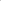 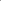 QuantidadePontuação total1Graduação em Ciências Contábeis2,0 pontos2Graduação em outras áreas1,0 ponto, máximo 2,0 pontos3Especialização Lato Senso em Ciências Contábeis1,0 ponto, máximo 2,0 pontos4Especialização Lato Senso em outras áreas0,5 ponto, máximo 1,0 ponto 5Docência em curso de Graduação ou pós-graduação0,5 pontos por disciplina por semestre, máximo 5,0 pontos 6Docência em cursos técnicos0,1 ponto por disciplina por semestre, máximo 1,0 ponto7Experiência profissional não relacionada a atividades de docência no ensino de cursos técnicos, de graduação e/ou pós-graduação0,5 pontos por ano completo de carteira assinada ou sócio de empresa ou como servidor público, máximo 2,00 pontos8Participação em projeto de pesquisa como bolsista de iniciação científica (FIPE, PIBIC, PROBIC FAPERGS e outros programas institucionais formais de IC)1,0 ponto por quota de bolsa, máximo 5,0 pontos9Participação em grupo de pesquisa registrado no DGP/CNPq e certificado pela Instituição (participante deve constar no cadastro do grupo no DGP/CNPq)0,5 pontos por ano completo, máximo 2,0 pontos 10Participação em grupo ou projeto de pesquisa como voluntário0,1 ponto por ano completo, máximo 0,5 pontos TOTAL DE PONTOS DO GRUPO 01TOTAL DE PONTOS DO GRUPO 01TOTAL DE PONTOS DO GRUPO 01TOTAL DE PONTOS DO GRUPO 01ItemGrupo 02: Produção CientíficaPontuaçãoISSN dos periódicos, e ISBN dos livros e capítulos de livrosQuantidadePontuação total1Artigos publicados em revistas acadêmicas, artísticas, culturais ou científicas classificadas como Qualis A1 na área de Administração, Ciências Contábeis e Turismo.20,0 por artigo2Artigos publicados em revistas acadêmicas, artísticas, culturais ou científicas classificadas como Qualis A2 na área de Administração, Ciências Contábeis e Turismo.15,0 por artigo3Artigos publicados em revistas acadêmicas, artísticas, culturais ou científicas classificadas como Qualis B1 na área de Administração, Ciências Contábeis e Turismo.10,0 por artigo4Artigos publicados em revistas acadêmicas, artísticas, culturais ou científicas classificadas como Qualis B2 na área de Administração, Ciências Contábeis e Turismo.5,0 por artigo5 Artigos publicados em revistas acadêmicas, artísticas, culturais ou científicas classificadas como Qualis B3 na área de Administração, Ciências Contábeis e Turismo (limite máximo de 2 trabalhos).2,5 por artigo6Artigos publicados em revistas acadêmicas, artísticas, culturais ou científicas classificadas como Qualis B4 na área de Administração, Ciências Contábeis e Turismo (limite máximo de 2 trabalhos).2,0 por artigo7 Artigos publicados em revistas acadêmicas, artísticas, culturais ou científicas classificadas como Qualis B5 na área de Administração, Ciências Contábeis e Turismo (limite máximo de 2 trabalhos).1,5 por artigo8Artigos publicados em revistas acadêmicas, artísticas, culturais ou científicas classificadas como Qualis C ou sem Qualis na área de Administração, Ciências Contábeis e Turismo (limite máximo de 2 trabalhos).0,5 por artigo9Trabalhos completos publicados em anais de eventos nacionais na área ou patrocinados por sociedade científica nacional ou internacional. (limite máximo de 10 trabalhos)1,0 por trabalho10Trabalhos resumidos ou resumos expandidos publicados em anais de eventos. (limite máximo de 10 trabalhos)0,1 por trabalho11Autoria de Livros publicados em editora com Comitê Editorial (com registro de ISBN) (limite máximo de 2 livros).2,0 por livro12Capítulos e organização de livros publicados em editora com Comitê Editorial (com registro de ISBN), não podendo ultrapassar o escore de 2 (limite máximo de 4 capítulos).0,5 por itemTOTAL DE PONTOS DO GRUPO 02TOTAL DE PONTOS DO GRUPO 02TOTAL DE PONTOS DO GRUPO 02TOTAL DE PONTOS DO GRUPO 02TOTAL DE PONTOS DO GRUPO 02